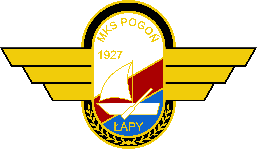 Formularz ankiety medycznej w związku z minimalizacją ryzyka zakażenia koronawirusemW razie jakiejkolwiek zmiany w odpowiedzi na któreś z pytań Rodzic/Opiekun prawny jest zobligowany do niezwłocznego poinformowania trenera !!!ZGODA RODZICÓW Wyrażam zgodę na udział mojego dziecka …………………………………………….. w treningach sportowych organizowanych przez MKS Pogoń Łapy   które zostaną wznowione od dnia 05.05.2020r.  Zapoznałem się z regulaminem na stronie www.mkspogonlapy.pl oraz na klubowym facebooku który akceptuję.Data …………………………         			   Podpis (opiekun prawny) ……………………………………..Formularz oraz zgodę należy wypełnić i dostarczyć trenerowi przed pierwszym treningiem w wersji elektronicznej lub papierowej.Imię i nazwisko dzieckaData wypełnienia                      TAK                                 NIE                      TAK                                 NIE                      TAK                                 NIE                      TAK                                 NIE                      TAK                                 NIECzy w ciągu ostatnich 2 tygodni Pan/Pani/dziecko/podopieczny przebywał za granicą?Czy ktoś z Państwa domowników w ciągu ostatnich 2 tygodni przebywał za granicą?Czy Pan/Pani/dziecko/podopieczny lub ktoś z Państwa domowników jest obecnie objęty nadzorem epidemiologicznym (kwarantanną)?Czy obecnie lub ostatnich dwóch tygodniach występują / występowały poniższe objawy u kogoś z domowników ?Objawy u dziecka występujące  w ciągu ostatnich 7 dni.Objawy u dziecka występujące  w ciągu ostatnich 7 dni.Objawy u dziecka występujące  w ciągu ostatnich 7 dni.Objawy u dziecka występujące  w ciągu ostatnich 7 dni.Objawy u dziecka występujące  w ciągu ostatnich 7 dni.Objawy u dziecka występujące  w ciągu ostatnich 7 dni.Kaszel (nowy)Duszność (nowa)Bliski kontakt z osobą chorującą na zapalenie płucBliski kontakt z osobą chorującą na Covid-19KatarBól głowyTemperatura powyżej 37,5oC